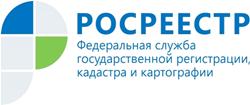 Управление Росреестра по Республике АдыгеяВ УПРАВЛЕНИИ РОСРЕЕСТРА ПО РЕСПУБЛИКЕ АДЫГЕЯ ПОДВЕЛИ ИТОГИ ГОРЯЧИХ ЛИНИЙ ЗА ПЕРВОЕ ПОЛУГОДИЕ 2019 ГОДАЗа шесть месяцев 2019 года Управлением Росреестра по Республике Адыгея проведено 32 горячих телефонных линии, в ходе которых граждане получили ответы на интересующие вопросы.В первом полугодии граждан больше всего интересовало получение сведений из Единого государственного реестра недвижимости, сделки с недвижимостью через нотариуса, электронные услуги и сервисы Росреестра, а также регистрации жилых домов, расположенных на землях ИЖС и садовых участках.Горячие линии – это дополнительный способ оказания помощи населению в  вопросах, отнесённых к компетенции Росреестра, а также возможность получить от граждан обратную связь для исследования общественного мнения о работе Управления Росреестра по Республике Адыгея.Горячие линии Управления Росреестра по Республике Адыгея проводятся каждую среду с 9.00 до 12.00.Графики  работы телефонов «горячей линии» структурных и территориальных отделов Управления публикуются на сайте Росреестра и сайтах администраций муниципальных образований республики.Также задать вопросы об услугах, деятельности и полномочиях Росреестра можно в любое удобное время по телефону справочной линии 8-800-100-34-34, которая работает круглосуточно.